Create a Budget	Project Title:  	Estimate the cost of supplies and other resources for each activity.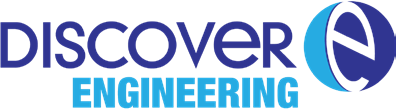 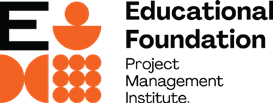 DiscoverE.orgActivitySupplies CostOther Resources Cost